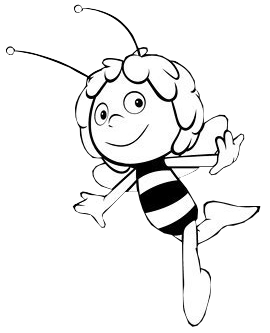 Begrüßungsmappe derKindertagesstätte„Biene Maja“InhaltWillkommensbriefKurzkonzeptFragen zur EingewöhnungFragebogen zur EingewöhnungCheckliste zur EingewöhnungWas uns noch wichtig istLiebe Eltern,nun ist es bald soweit und Ihr Kind besucht demnächst die Kindertagesstätte „Biene Maja“. Wir beglückwünschen Sie zu Ihrer Entscheidung und sagen:Herzlich willkommen!Mit dem Besuch der Kita beginnt für Sie und Ihr Kind eine spannende Zeit voller neuer Eindrücke und Erfahrungen. Wir laden Sie ein, gemeinsam mit uns, dem Team der Kita „Biene Maja“, auf Entdeckungsreise zu gehen. Wir wünschen uns, dass Sie ihrem Kind, sich selbst und uns, gerade am Anfang, vor allem die nötige Zeit für einen guten Start geben.Zeit:  zum gegenseitigen Kennenlernenzum Entdecken unserer Einrichtungzum Kennenlernen unserer Arbeitsweisezum Erfahren neuer Abläufezum Verarbeiten all‘ der neuen Eindrückesich sicher und wohlzufühlenBitte planen Sie 2 bis drei Wochen für die Eingewöhnung ein, denn Ihr Kind bestimmt Zeit und Tempo der Eingewöhnung nach unserem kitaeigenen Eingewöhnungsmodell in Anlehnung an das Berliner Eingewöhnungsmodell. Beginnt die Eingewöhnung vor Beginn des Platzanspruches, werden pro Stunde 20,00 € fällig; beginnt die Eingewöhnung mit Beginn des Platzanspruches durch das Jugendamt, entfallen diese Kosten selbstverständlich.Dabei können Sie zwischen zwei Optionen wählen:Option 1: An den Tagen der Eingewöhnung geht ihr Kind täglich 1 bis 2 Stunden in unserer Kita auf Entdeckungsreise. Wie sich die Eingewöhnung gestalten wird, hängt unter anderem davon ab, wie alt ihr Kind ist und welche Vorerfahrungen es bisher in Trennungssituationen gemacht hat. Wir informieren die Eltern über den Ablauf der Eingewöhnung- Kommunikation ist bei allem einfach das A und O.Trennungen sind emotionale Situationen und oft gehören Tränen einfach dazu. Bitte versuchen Sie, sich im Beisein ihres Kindes Ihre Bewegtheit nicht anmerken zu lassen. Vertraute Gegenstände (Kuscheltier o.ä.) erleichtern den Abschied und das Ankommen in der Kita. Ein kurzer Abschied erleichtert es Ihrem Kind, gerade am Anfang, sich nach kurzem Trennungsschmerz dem Spiel zuzuwenden.Bitte gehen Sie aber niemals, ohne sich zu verabschieden!Sollte es Ihnen nicht möglich sein, Ihr Kind während der Eingewöhnung selbst zu begleiten, kann eine, dem Kind vertraute, Bezugsperson die Begleitung übernehmen; das kann zum Beispiel der Papa oder die Großeltern sein.Option 2:Auf Wunsch der Eltern ist auch eine Alternative der Eingewöhnung möglich. Das Kind wird durch ein Elternteil bzw. durch eine Bezugsperson in unsere Kita gebracht, die entsprechende Bezugsperson bleibt in der Regel 2 bis 3 Tage während der Eingewöhnung dabei. Sollte das Kind Bindungsängste haben und die Trennung nur unter Tränen stattfinden, wird die Bezugsperson natürlich sofort zurückgerufen.Lassen Sie uns gemeinsam während der Eingewöhnung den „Fragebogen zur Eingewöhnung“ erarbeiten. Wir freuen uns, Ihr Kind in der kommenden Zeit zu begleiten!Das Team der Kita „Biene Maja“KurzkonzeptSie haben sich für die erste private Kindertagesstätte Deutschlands entschieden. Die Einrichtung liegt in unmittelbarer Nähe zum Sund im Stadtteil Knieper der wunderschönen Hansestadt Stralsund.

Lassen Sie mich Ihnen das Konzept meiner Einrichtung in Kürze vorstellen.

Ihr Kind ist nunmehr Teil einer Gemeinschaft von maximal 65 Kindern im Alter von 0 bis 7 Jahren. Die Gesamtzahl der Kinder unterteilt sich in 20 Kinder im Alter von 0 bis 3 Jahren und 45 Kinder im Alter von 3 bis 7 Jahren. Es gibt bei uns Ganztagsplätze bis zu 10, Teilzeitplätze bis zu 6 und Halbtagsplätze bis zu 4 Stunden Betreuungszeit täglich.

Die tägliche pädagogische Arbeit orientiert sich in unserer Einrichtung nach dem Lebensbezogenen Ansatz, das heißt, das Leben und das Lernen der Kinder, in Gemeinschaft mit Erzieherinnen und Erziehern, steht im Vordergrund.
Ein Bestandteil des Tagesablaufes ist die Verpflegung Ihres Kindes. Hierbei achten wir auf eine gesunde und vollwertige Ernährung. In unserer Kita haben wir keine Vollverpflegung. Wir haben es geschafft, uns für unsere Eltern einzusetzen- Frühstück und Kaffee sind von den Eltern mitzugeben. Das Mittagessen, die Getränke und das Obst und Gemüse für zwischendurch werden von der Kindertagesstätte zur Verfügung gestellt. Unsere Verpflegungskonzeption liegt in unserem Flur zum Lesen aus.
Vieles von dem, was Ihr Kind in der Einrichtung erlebt, wird in einer ganz speziellen Portfolio-Mappe aufgehoben und kann mit der Zustimmung Ihres Kindes eingesehen werden.

Um Sie über die Fortschritte Ihres Kindes zu informieren, führen wir jährlich Entwicklungsgespräche durch.Selbstverständlich informieren wir Sie, liebe Eltern, auch zwischendurch über Fortschritte bzw. Defizite Ihres Kindes und auch Sie können uns ansprechen, wenn Sie etwas auf dem Herzen haben.Fragen zur Eingewöhnung
Wie lange geht die Eingewöhnungsphase?
Die Eingewöhnungszeit dauert 2 Tage bis 3 Wochen jeweils ein bis zwei Stunden. Die Eltern können zwischen zwei Optionen wählen, die auf der zweiten und dritten Seite dieser Begrüßungsmappe erklärt werden.Die Bezugserzieherin berät gemeinsam mit dem Elternteil die Gestaltung und die Phasen der Eingewöhnungszeit nach dem „Berliner Eingewöhnungsmodell“ und bespricht ganz individuell, wie die nächsten Tage gestaltet werden.Kann auch eine andere Person mein Kind eingewöhnen?Ja, es sollte aber eine dem Kind bekannte Person sein, wie z.B. die Großeltern, Tante etc. Für diese Zeit sollte es allerdings immer nur ein und dieselbe Person sein.Wenn mir (Mutter, Vater etc.) die Tränen kommen, was soll ich tun?Versuchen Sie, Ihre Bewegtheit zu unterdrücken, so dass Sie sich so ungezwungen wie möglich vom Kind verabschieden können.Außerhalb des Raumes können Sie Ihren Tränen gern freien Lauf lassen.Was mache ich, wenn sich das Kind nicht von mir löst?Immer positiv reagieren, insbesondere auf Annäherung, Blicke usw.Wie lange bleibe ich an den ersten Tagen?An den ersten Tagen bleiben Sie ca. ein bis zwei Stunden- in den ersten zwei Tagen finden keine Trennungsversuche statt. Die erste kurzfristige Trennung kann am drittenTag erfolgen, zunächst für ein paar Minuten, dann wird gesteigert.Wenn es sehr gut läuft, kann man die Intervalle natürlich erweitern und den Prozess beschleunigen.Wichtig ist: immer nach dem Bedürfnis des Kindes!Fragebogen zur EingewöhnungDas Kind war vorher:Informationen zum KindWomit spielt das Kind gern?Welche Rituale hat das Kind? (Schlafen, Schnuller, Kuscheldecke etc.)Welche speziellen Essgewohnheiten hat das Kind? (z.B. Unverträglichkeiten etc.)In welchen Situationen fühlt sich das Kind wohl, in welchen unwohl?Wie wird die Erziehung zur Sauberkeit praktiziert? (z.B. Windel, Topf etc.)Welche weiteren Besonderheiten des Kindes gibt es?Welche Vorstellungen und Wünsche haben Sie als Personensorgeberechtigte und wann erscheint die Eingewöhnung als gelungen?Checkliste zur Eingewöhnung 
Was braucht mein Kind und was muss ich in den ersten Tagen mitnehmen?Was uns noch wichtig ist!Am letzten Tag eines Monats wird das Essengeld für den Vormonat in der Kita kassiert (taggenaue Abrechnung), bis 7.25 Uhr ist eine Abmeldung telefonisch möglich
Bettwäsche und Spannbettlaken sind von zu Hause mitzubringen- die schmutzige Wäsche gibt es zum Waschen mit…Termine hierfür werden in unserer App rechtzeitig bekanntgegeben
montags bitte immer ein kleines Handtuch und einen Schlafanzug/Nachthemd für die Woche für ihr Kind mitbringen, beides wird freitags zum Waschen mit nach Hause gegeben
bitte regelmäßig Tempotaschentücher mitbringen
Folien in DIN-A-4 für den Portfoliohefter mitgeben/ Bescheid durch Erzieherin
Wechselwäsche bitte regelmäßig auf Vollständigkeit und Größe kontrollieren, Wechselwäsche bitte mit Namen versehen
bei Frühstück und Kaffee bitte auf eine vollwertige und gesunde Nahrung achten- Konzeption zur Vollverpflegung liegt im Flur aus 
wir als Erzieherinnen dürfen keine Medikamente in der Kita verabreichen, in Notfällen (anerkannte Allergien o.ä.) bitte nur mit Schreiben und Dosierung vom Arzt sowie der Vollmacht der Eltern für die jeweilige Erzieherinbei Überschreitung der im Vertrag vereinbarten Betreuungszeit werden 20,00 € pro angefangene Stunde berechnet
sollten Sie Sorgen, Ängste oder Nöte haben, sprechen Sie uns bitte aktiv an bzw. sprechen Sie mit den Mitgliedern des Elternrates-bitte immer zuerst mit uns bzw. unseren Elternratsmitgliedern sprechenWir freuen uns auf eine spannende Krippen- und Kita-Zeit! Bitte sprechen Sie alles an, was Sie bedrückt, wir sind da, um alle Probleme rund um Ihr Kind gemeinsam zu besprechen- vielen Dank für eine ehrliche und offene Art eines jeden Einzelnen!!Name, Vorname des Kindes:Geboren am:Bezugspersonen (Familienmitglied):zu Hausebei einer Tagesmutterbei einer anderen Bezugspersonin einer anderen EinrichtungWindeln (Krippe)Feuchttücher (Krippe)Pflegemittel für die Haut (bei Allergien etc.)Haarbürste/KammKuscheltier/-tuch (bei Bedarf)Nuckel ggf. mit NuckelketteSchlafanzugHausschuheWechselsachen, bitte regelmäßig auf Vollständigkeit und Größe kontrollieren1 Foto mit Namen des Kindes für die Portfolio-Mappe, Größe am besten 9x13 und 1 kleines Foto für die Ordnerseite, am besten ein PassfotoDIN-A4 Ordner + Klarsichtfolien für unsere Portfolioarbeiten1 Foto des Kindes (4x5 cm) für das BadBettwäsche und Spannbettlaken (70 X 140 cm)kleines Handtuch /GästehandtuchTempotaschentücher, bitte in regelmäßigen Abständen mitbringen